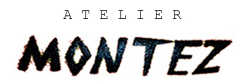 Comunicato stampa n°1 			Lunedì 30 marzo 2020 	Per partecipare è necessario effettuare l'iscrizione inviando via mail il modulo firmato con una fotocopia del documento, oltre a far pervenire in Atelier Montez le 30 opere in conto vendita entro e non oltre il 31/05/2020.  Atelier Montez - L'arte ai tempi del coronavirus: parte il progetto "Be**pArt", la collettiva "online" più grande al mondoLo spazio artistico creato da Gio' Montez lancia "Be**pArt", una call aperta a tutti gli artisti,  artigiani e creativi, per la realizzazione della mostra d’arte collettiva più grande al mondo, che sarà organizzata entro la fine dell’anno 2020. LA CRISI DEL MONDO DELL'ARTE - Tutto il mondo dell'arte è fermo. Le gallerie sono chiuse, i musei più forti tentano di promuovere i proprio contenuti via social, gli artisti combattono duramente per trovare la vita e l'energia da imprimere nelle proprie opere. Ai tempi del coronavirus, l'arte sembra un bene terziario, qualcosa di cui si può far a meno. O, ancor peggio, addirittura qualcosa di pericoloso. In un contesto storico così complesso, un barlume di speranza viene lanciato dal noto Atelier Montez, spazio creativo e polifunzionale creato da Gio' Montez e situato in zona Pietralata, a Roma, che intende lanciare una proposta, o forse una sfida, a tutti gli artisti, italiani e non.UNA CALL PER UNA COLLETTIVA ONLINE - Nasce "Be**pArt", una call aperta a tutti gli artisti, artigiani e creativi, per la realizzazione della mostra d’arte collettiva più grande al mondo, che sarà organizzata entro la fine dell’anno 2020. Con l'obiettivo, magari di conquistare un nuovo Guinness World Record. Per partecipare è necessario effettuare l'iscrizione inviando via mail il modulo firmato con una fotocopia del documento, oltre a far pervenire in Atelier Montez le 30 opere in conto vendita entro e non oltre il 31/05/2020. I primi artisti ad aderire al progetto, a poche ore dal lancio, sono stati Claudio Meli, Raffaella Silvi, Turi Sottile, Kristina Milakovic, Fabio Imperiale, Walid Cheick, Marco Galletti Kaey, Akira Zakamoto, Alessandra Carloni, Marco Crispano, Jos Diegel, Cheick Zidor, Corinna Mayer, Stefan Stichler.LE ISTRUZIONI - Gli artisti possono accedere alla pagina web dedicata a Be**pArt (https://lnx.montez.it/progetto-artivisive-bep-art/) e scaricare l’Allegato1 “Produttore Indipendente Be**pArt”. Poi compilarlo e inviarlo firmato, aggiungendo una fotocopia firmata del documento di identità, all’indirizzo montez@pec.it oppure a mezzo raccomandata A/R indirizzata a: Atelier Montez Via di Pietralata 147/AB, C.A.P. 00158 Roma (Rm) Italy. Si riceverà così una prima mail di conferma e si potrà procedere con la richiesta di iscrizione.Gli artisti potranno così realizzare il primo pacchetto produzione: trenta opere d'arte bidimensionali uniche e non replicabili, firmate e/o autenticate, di formato massimo 10×10 cm, che siano appendibili a un chiodo. Si avrà tempo sino al 31 maggio 2020 per far pervenire le opere in Atelier Montez, a pena di esclusione dal concorso. Farà fede la data di spedizione apposta sul timbro postale del pacchetto inviato. All'arrivo delle opere, verrà inviata una nuova mail con le istruzioni per completare l'iscrizione e accedere al proprio backend personalizzato nella nuova piattaforma web Be**pArt.LA PIATTAFORMA - Da questo momento l'artista sarà ufficialmente un "Produttore Indipendente" del circuito Be**pArt e potrà accedere alla piattaforma web inserendo nome utente e password e gestire il proprio profilo personale. Tutti coloro che avranno effettuato con successo l'iscrizione a Be**pArt riceveranno un questionario telematico con delle domande relative alla propria attività artistica, così da calcolare il proprio coefficiente di artista, utile alla determinazione del prezzo di vendita delle opere esposte in conto vendita.Sul proprio profilo si potrà aggiornare le foto, interagire con gli altri utenti, condividere le opere e inserire i dati per ricevere i pagamenti. Si potrà, inoltre, accettare o rifiutare una proposta di acquisto che sarà avanzata da Atelier Montez, ricevendo subito sul proprio conto l'onorario per la vendita delle opere. Oppure si potrà anche decidere di rimetterli in vendita ad un prezzo diverso da quello proposto da Atelier Montez. In alternativa si può anche cambiare idea e rientrarne in possesso, in qualsiasi momento. UN'ASTA E UNA MOSTRA - Le opere più popolari verranno battute all'asta nel mese di dicembre 2020. Sarà inoltre pubblicato un catalogo che raccoglierà tutte le opere prodotte dai Produttori Indipendenti aderenti all'iniziativa. La mostra Be**pArt sarà visitabile presso Atelier Montez da giugno a dicembre 2020, tutti i giorni esclusi i lunedì, negli orari di apertura 18-22 o su appuntamento.